Декоративная композиция2 год обучения«Папье-маше»Задание (с 26 октября по 2 ноября): Составить эскиз (Формат А3)  росписи тарелки (из папье-маше). Подобрать подходящие к эскизу салфетки с узором для декупажа. Для тех, кто не доделал тарелки в технике папье-маше: доделать, после высыхания – загрунтовать белой краской в 2 слоя!Пример: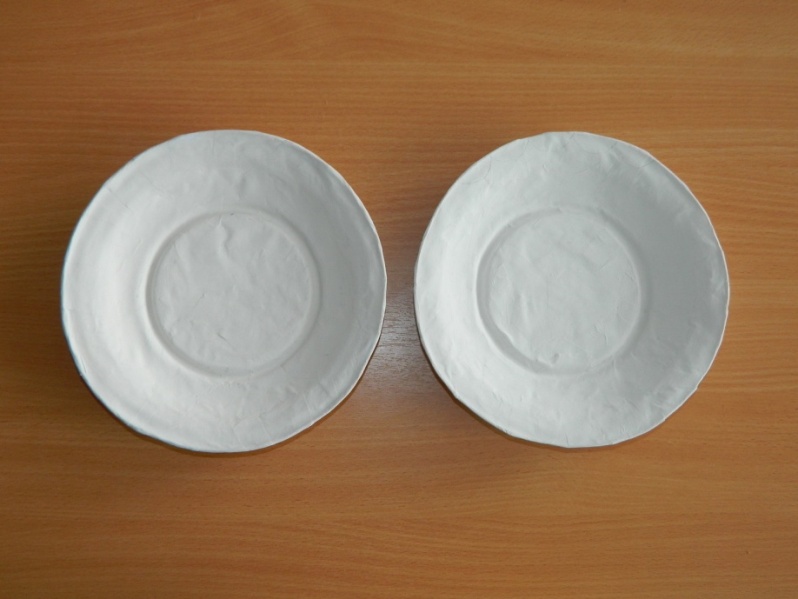 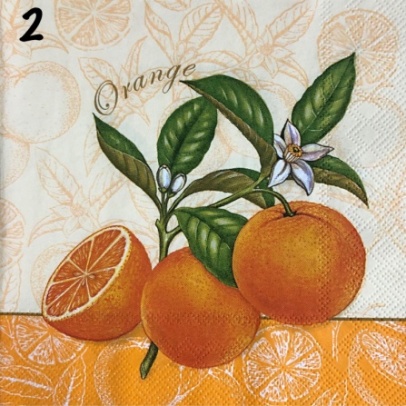 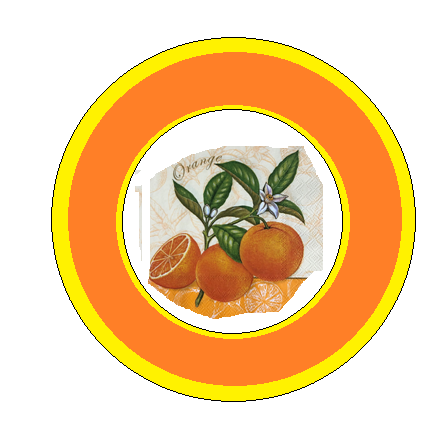 Тарелка (папье-маше), салфетка, эскиз росписиЗадание ( 9 ноября): Перекрываем тарелку цветом согласно разработанному эскизу, выполняем роспись. Оставляем тарелку сохнуть.Пример: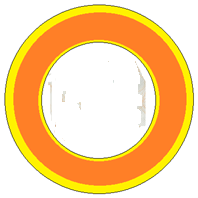 Задание ( 16 ноября): Вырезаем из салфетки нужный элемент. Отделяем у салфетки верхний слой (Аккуратно, он очень тонкий!). Прикладываем салфетку к тарелке лицевой стороной вверх. Клеем ПВА мягкой кисточкой проходимся поверх салфетки, выгоняя воздух.Даём высохнуть.Готовую работу, после высыхания пожеланию можно перекрыть акриловым лаком.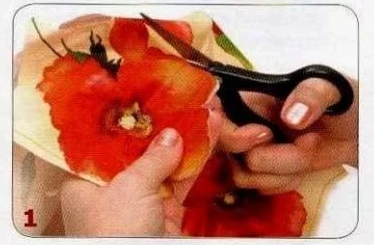 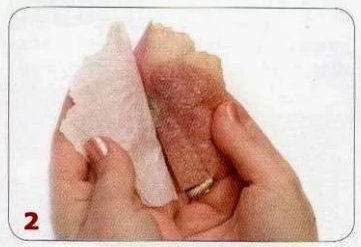 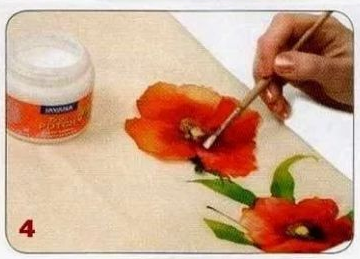 Пример готовой работы.